2018年出国留学行前培训工作调查问卷         2018年出国留学行前培训工作调查问卷（学生版）教育部留学服务中心2018年出国留学行前培训工作调查表（参会学生版）亲爱的留学人员：您好！为提高工作效率，改进工作作风，更好的为出国留学人员服务，请您协助我们完成以下问卷调查，对我们的工作进行评价并留下您宝贵的意见和建议。请在“○”内划“√”以表示选中，请在“建议”栏目内写出您的意见和建议。衷心感谢您的合作！                                 教育部留学服务中心 2017年5月1、性别：○男  ○女     2、年龄：-- --- 周岁     3、国内所在省（直辖市、自治区）----------------   4、国内身份：○高中生    ○大学生   ○研究生   ○在职人员    ○其它--------------------5、留学国别（地区）：--------------    6、留学年限：-----（月）   7、留学专业：-------------8、留学身份：○语言生 ○预科生  ○本科生  ○硕士生  ○博士生  ○博士后○访问学者○高级研究学者○校际间交流学生○其它-------------------------9、资助方式：○国家公派  ○单位公派  ○自费（指由本人或亲属负担） ○国外奖学金（指非国家公派留学人员）○校际互换  ○社会机构及企业奖学金  ○其它-------------------------10、留学信息获取渠道  ○留学展   ○中介机构  ○网络媒体  ○学校推荐  ○单位推荐  ○亲友介绍教育部出国留学行前培训微信公众平台：搜索微信号“pinganliuxue”或直接扫一扫下面的二维码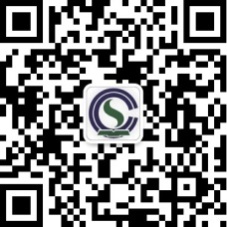 内容程度程度程度建议会前宣传○及时到位○一般○有待改进会场安排○满意○一般○不满意培训方式○满意○一般○不满意培训内容○内容丰富○一般○有待丰富培训时间○合适○过长○过短专家水平○好○一般○差培训材料内容○很有帮助○一般○帮助不大材料发放方式○满意○一般○不满意对培训会的综合建议视频培训会议和现场及实景演练培训哪种更适合您？○视频培训会议○现场及实景演练培训○视频培训会议○现场及实景演练培训○视频培训会议○现场及实景演练培训○视频培训会议○现场及实景演练培训对行前培训手册的意见和建议1、《公派留学人员办理出国手续指南》（仅限公派留学人员）：2、3、1、《公派留学人员办理出国手续指南》（仅限公派留学人员）：2、3、1、《公派留学人员办理出国手续指南》（仅限公派留学人员）：2、3、1、《公派留学人员办理出国手续指南》（仅限公派留学人员）：2、3、您希望以何种方式领取预支奖学金生活费？（限国家公派留学人员）○来我中心现场领取外币。○汇款至您的账户（如选择此项，请回答下一问题）○来我中心现场领取外币。○汇款至您的账户（如选择此项，请回答下一问题）○来我中心现场领取外币。○汇款至您的账户（如选择此项，请回答下一问题）○来我中心现场领取外币。○汇款至您的账户（如选择此项，请回答下一问题）关于奖学金生活费，如您希望汇款，您希望采用哪种具体方式？（限国家公派留学人员）○由您自行兑换外币，我中心将人民币金额汇款至您的账户。（此方式因涉及邮寄换汇凭证、审核材料等环节，会比较费时）○按照您提交汇款申请当天的汇率兑换为人民币汇款至您的账户。（此方式所涉工作环节较少，会比较快捷）○其他，请说明：○由您自行兑换外币，我中心将人民币金额汇款至您的账户。（此方式因涉及邮寄换汇凭证、审核材料等环节，会比较费时）○按照您提交汇款申请当天的汇率兑换为人民币汇款至您的账户。（此方式所涉工作环节较少，会比较快捷）○其他，请说明：○由您自行兑换外币，我中心将人民币金额汇款至您的账户。（此方式因涉及邮寄换汇凭证、审核材料等环节，会比较费时）○按照您提交汇款申请当天的汇率兑换为人民币汇款至您的账户。（此方式所涉工作环节较少，会比较快捷）○其他，请说明：○由您自行兑换外币，我中心将人民币金额汇款至您的账户。（此方式因涉及邮寄换汇凭证、审核材料等环节，会比较费时）○按照您提交汇款申请当天的汇率兑换为人民币汇款至您的账户。（此方式所涉工作环节较少，会比较快捷）○其他，请说明：您希望我们通过电子邮箱还是建立共享网络平台就关于公派留学方面沟通？○电子邮箱      ○网络平台：中国留学网http://www.cscse.edu.cn“公派留学”栏目内容您需要有哪些？也可以写邮件到：xqpx@cscse.edu.cn○ 签证 ○ 订购国际机票 ○ 出国手续须知 ○常用文件格式下载○ 常见问题分类解答 ○ 出国流程指南 ○其余：具体是○电子邮箱      ○网络平台：中国留学网http://www.cscse.edu.cn“公派留学”栏目内容您需要有哪些？也可以写邮件到：xqpx@cscse.edu.cn○ 签证 ○ 订购国际机票 ○ 出国手续须知 ○常用文件格式下载○ 常见问题分类解答 ○ 出国流程指南 ○其余：具体是○电子邮箱      ○网络平台：中国留学网http://www.cscse.edu.cn“公派留学”栏目内容您需要有哪些？也可以写邮件到：xqpx@cscse.edu.cn○ 签证 ○ 订购国际机票 ○ 出国手续须知 ○常用文件格式下载○ 常见问题分类解答 ○ 出国流程指南 ○其余：具体是○电子邮箱      ○网络平台：中国留学网http://www.cscse.edu.cn“公派留学”栏目内容您需要有哪些？也可以写邮件到：xqpx@cscse.edu.cn○ 签证 ○ 订购国际机票 ○ 出国手续须知 ○常用文件格式下载○ 常见问题分类解答 ○ 出国流程指南 ○其余：具体是感谢您的参与和支持！如方便请留下您的联系方式：如方便请留下您的联系方式：如方便请留下您的联系方式：如方便请留下您的联系方式：